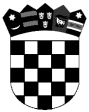 	R E P U B L I K A   H R V A T S K A	PRIMORSKO-GORANSKA  ŽUPANIJA	GRAD RIJEKAUpravni odjel za odgoj i obrazovanje,          kulturu, sport i mladeRijeka, 26. siječnja 2024.Prijedlog rang-liste pristupnika natječaju za dodjelu stipendija studentima koji se obrazuju za deficitarna zanimanja za potrebe ustanova na području grada Rijeke u akademskoj godini 2023./2024.MAGISTAR/A RANOG I PREDŠKOLSKOG ODGOJA I OBRAZOVANJAMAGISTAR/A SOCIJALNE PEDAGOGIJE                                                                           Povjerenstvo za stipendiranje:	_________________________	Marija Japundža Broznić	_________________________	Maja Manestar	_________________________		Sanda KlarićREDNI BROJPREZIME I IMEOBRAZOVNA USTANOVABROJ BODOVAIllich LucijaUčiteljski fakultet u Rijeci -  Sveučilište u Rijeci22Žgomba MateaUčiteljski fakultet u Rijeci -  Sveučilište u Rijeci20Mihaljević DoraUčiteljski fakultet u Rijeci -  Sveučilište u Rijeci20Halačević EditaUčiteljski fakultet u Rijeci -  Sveučilište u Rijeci20Grailach MartinaUčiteljski fakultet u Rijeci -  Sveučilište u Rijeci18Soldatić EmmaUčiteljski fakultet u Rijeci -  Sveučilište u Rijeci16REDNI BROJPREZIME I IMEOBRAZOVNA USTANOVABROJ BODOVAŠupuković FilipEdukacijsko-rehabilitacijski fakultet - Sveučilište u Zagrebu24